                     SCHEDA DI PROGETTAZIONE PER L’ATTIVITA’ DEI DOCENTI DELL’ORGANICO POTENZIATO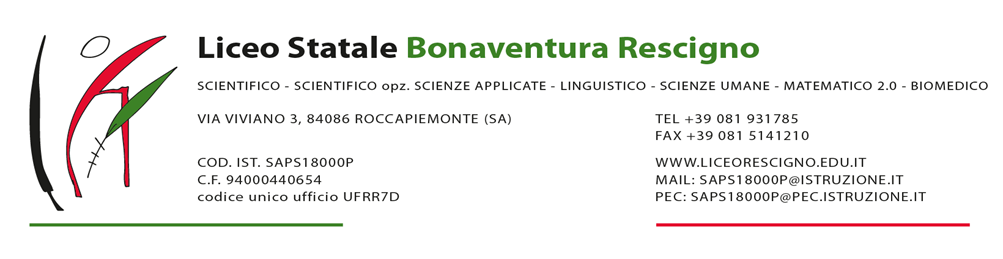 Anno scolastico 20…/…Dipartimento di ___________Roccapiemonte, ISTITUTOLiceo Statale “B. Rescigno”INDIRIZZOAttivitàcodice meccanograficoSAPS18000P SAPS18000P Via Viviano 3, 84086 Roccapiemonte (Sa)Dotazione organico potenziato:Classe di concorso - Classe di concorso - N ore svolte:EVENTUALE MODULARITA’ DELL’UTILIZZO IN SUPPLENZE BREVIEVENTUALE MODULARITA’ DELL’UTILIZZO IN SUPPLENZE BREVIEVENTUALE MODULARITA’ DELL’UTILIZZO IN SUPPLENZE BREVIEVENTUALE MODULARITA’ DELL’UTILIZZO IN SUPPLENZE BREVIEVENTUALE MODULARITA’ DELL’UTILIZZO IN SUPPLENZE BREVINel caso il docente sia utilizzato in supplenze brevi, svolgerà l’attività in moduli condivisi da proporre nelle diverse classi. Si suggeriscono, come ambiti generali, le competenze chiave europee del 2018: competenza alfabetica funzionale; competenza multilinguisticacompetenza matematica e competenza in scienze, tecnologie e ingegneria; competenza digitale; competenza personale, sociale e capacità di imparare ad impararecompetenza in materia di cittadinanza; competenza imprenditoriale (abilità di pianificazione e progettazione, capacità di scelta e decisione, problem solving …)competenza in materia di consapevolezza ed espressione culturali (educazione estetica, arte e letteratura, espressione corporea, interculturalità, memoria…)Nel caso il docente sia utilizzato in supplenze brevi, svolgerà l’attività in moduli condivisi da proporre nelle diverse classi. Si suggeriscono, come ambiti generali, le competenze chiave europee del 2018: competenza alfabetica funzionale; competenza multilinguisticacompetenza matematica e competenza in scienze, tecnologie e ingegneria; competenza digitale; competenza personale, sociale e capacità di imparare ad impararecompetenza in materia di cittadinanza; competenza imprenditoriale (abilità di pianificazione e progettazione, capacità di scelta e decisione, problem solving …)competenza in materia di consapevolezza ed espressione culturali (educazione estetica, arte e letteratura, espressione corporea, interculturalità, memoria…)Nel caso il docente sia utilizzato in supplenze brevi, svolgerà l’attività in moduli condivisi da proporre nelle diverse classi. Si suggeriscono, come ambiti generali, le competenze chiave europee del 2018: competenza alfabetica funzionale; competenza multilinguisticacompetenza matematica e competenza in scienze, tecnologie e ingegneria; competenza digitale; competenza personale, sociale e capacità di imparare ad impararecompetenza in materia di cittadinanza; competenza imprenditoriale (abilità di pianificazione e progettazione, capacità di scelta e decisione, problem solving …)competenza in materia di consapevolezza ed espressione culturali (educazione estetica, arte e letteratura, espressione corporea, interculturalità, memoria…)Nel caso il docente sia utilizzato in supplenze brevi, svolgerà l’attività in moduli condivisi da proporre nelle diverse classi. Si suggeriscono, come ambiti generali, le competenze chiave europee del 2018: competenza alfabetica funzionale; competenza multilinguisticacompetenza matematica e competenza in scienze, tecnologie e ingegneria; competenza digitale; competenza personale, sociale e capacità di imparare ad impararecompetenza in materia di cittadinanza; competenza imprenditoriale (abilità di pianificazione e progettazione, capacità di scelta e decisione, problem solving …)competenza in materia di consapevolezza ed espressione culturali (educazione estetica, arte e letteratura, espressione corporea, interculturalità, memoria…)Nel caso il docente sia utilizzato in supplenze brevi, svolgerà l’attività in moduli condivisi da proporre nelle diverse classi. Si suggeriscono, come ambiti generali, le competenze chiave europee del 2018: competenza alfabetica funzionale; competenza multilinguisticacompetenza matematica e competenza in scienze, tecnologie e ingegneria; competenza digitale; competenza personale, sociale e capacità di imparare ad impararecompetenza in materia di cittadinanza; competenza imprenditoriale (abilità di pianificazione e progettazione, capacità di scelta e decisione, problem solving …)competenza in materia di consapevolezza ed espressione culturali (educazione estetica, arte e letteratura, espressione corporea, interculturalità, memoria…)Premessa MetodologicaPremessa MetodologicaPremessa MetodologicaPremessa MetodologicaPremessa MetodologicaLe attività proposte nascono come frutto di un lavoro di squadra di tutti i docenti dell’organico potenziato che saranno impegnati nelle sostituzioni giornaliere dei colleghi assenti. L’intento è quello di dare dignità oggettiva a quelle che spesso vengono considerate ore potenzialmente inutili. Dopo un’attenta analisi dei bisogni, si è convenuto che la formula migliore per ottimizzare queste ore è un lavoro sinergico tra i docenti della stessa classe di concorso, con un continuo scambio di informazioni e materiali per evitare di fare le stesse cose. Ogni dipartimento, pertanto, ha stabilito un mini percorso da seguire, formalizzato nei moduli seguenti.Le attività proposte nascono come frutto di un lavoro di squadra di tutti i docenti dell’organico potenziato che saranno impegnati nelle sostituzioni giornaliere dei colleghi assenti. L’intento è quello di dare dignità oggettiva a quelle che spesso vengono considerate ore potenzialmente inutili. Dopo un’attenta analisi dei bisogni, si è convenuto che la formula migliore per ottimizzare queste ore è un lavoro sinergico tra i docenti della stessa classe di concorso, con un continuo scambio di informazioni e materiali per evitare di fare le stesse cose. Ogni dipartimento, pertanto, ha stabilito un mini percorso da seguire, formalizzato nei moduli seguenti.Le attività proposte nascono come frutto di un lavoro di squadra di tutti i docenti dell’organico potenziato che saranno impegnati nelle sostituzioni giornaliere dei colleghi assenti. L’intento è quello di dare dignità oggettiva a quelle che spesso vengono considerate ore potenzialmente inutili. Dopo un’attenta analisi dei bisogni, si è convenuto che la formula migliore per ottimizzare queste ore è un lavoro sinergico tra i docenti della stessa classe di concorso, con un continuo scambio di informazioni e materiali per evitare di fare le stesse cose. Ogni dipartimento, pertanto, ha stabilito un mini percorso da seguire, formalizzato nei moduli seguenti.Le attività proposte nascono come frutto di un lavoro di squadra di tutti i docenti dell’organico potenziato che saranno impegnati nelle sostituzioni giornaliere dei colleghi assenti. L’intento è quello di dare dignità oggettiva a quelle che spesso vengono considerate ore potenzialmente inutili. Dopo un’attenta analisi dei bisogni, si è convenuto che la formula migliore per ottimizzare queste ore è un lavoro sinergico tra i docenti della stessa classe di concorso, con un continuo scambio di informazioni e materiali per evitare di fare le stesse cose. Ogni dipartimento, pertanto, ha stabilito un mini percorso da seguire, formalizzato nei moduli seguenti.Le attività proposte nascono come frutto di un lavoro di squadra di tutti i docenti dell’organico potenziato che saranno impegnati nelle sostituzioni giornaliere dei colleghi assenti. L’intento è quello di dare dignità oggettiva a quelle che spesso vengono considerate ore potenzialmente inutili. Dopo un’attenta analisi dei bisogni, si è convenuto che la formula migliore per ottimizzare queste ore è un lavoro sinergico tra i docenti della stessa classe di concorso, con un continuo scambio di informazioni e materiali per evitare di fare le stesse cose. Ogni dipartimento, pertanto, ha stabilito un mini percorso da seguire, formalizzato nei moduli seguenti.MODULO 1 ()MODULO 1 ()MODULO 1 ()MODULO 1 ()MODULO 1 ()Ambiti di competenza generale:Ambiti di competenza generale:Classi in cui sarà proposto: Classi in cui sarà proposto: Classi in cui sarà proposto: Finalità EDUCATIVEfavorire la conoscenza del mondoPotenziare le competenze artistiche, ambientali e culturaliPotenziare il rispetto, l’accettazione e la solidarietà con gli altriPotenziare le capacità individuali (progettuali, decisionali, di comprensione e d’interpretazione)Finalità DIDATTICHEPotenziare le competenze disciplinari generaliPotenziare le competenze linguistichePotenziare il metodo di studioPotenziamento delle conoscenze e competenze curriculari.Finalità EDUCATIVEfavorire la conoscenza del mondoPotenziare le competenze artistiche, ambientali e culturaliPotenziare il rispetto, l’accettazione e la solidarietà con gli altriPotenziare le capacità individuali (progettuali, decisionali, di comprensione e d’interpretazione)Finalità DIDATTICHEPotenziare le competenze disciplinari generaliPotenziare le competenze linguistichePotenziare il metodo di studioPotenziamento delle conoscenze e competenze curriculari.MODULO 2 ()MODULO 2 ()MODULO 2 ()MODULO 2 ()MODULO 2 ()Ambiti di competenza generale:Ambiti di competenza generale:Classi in cui sarà proposto: Classi in cui sarà proposto: Classi in cui sarà proposto: Finalità EDUCATIVE:favorire la conoscenza del mondoPotenziare le competenze artistiche, ambientali e culturaliPotenziare il rispetto, l’accettazione e la solidarietà con gli altriPotenziare le capacità individuali (progettuali, decisionali, di comprensione e d’interpretazione)Finalità DIDATTICHE:Potenziare le competenze disciplinari generaliPotenziare le competenze linguistichePotenziare il metodo di studioPotenziamento delle conoscenze e competenze curriculari.Finalità EDUCATIVE:favorire la conoscenza del mondoPotenziare le competenze artistiche, ambientali e culturaliPotenziare il rispetto, l’accettazione e la solidarietà con gli altriPotenziare le capacità individuali (progettuali, decisionali, di comprensione e d’interpretazione)Finalità DIDATTICHE:Potenziare le competenze disciplinari generaliPotenziare le competenze linguistichePotenziare il metodo di studioPotenziamento delle conoscenze e competenze curriculari.MODULO 3 ()MODULO 3 ()MODULO 3 ()MODULO 3 ()MODULO 3 ()Ambiti di competenza generale:Ambiti di competenza generale:Classi in cui sarà proposto: Classi in cui sarà proposto: Classi in cui sarà proposto: Finalità EDUCATIVE:favorire la conoscenza del mondopotenziare le competenze artistiche, ambientali e culturaliPotenziare il rispetto, l’accettazione e la solidarietà con gli altripotenziare le capacità individuali (progettuali, decisionali, di comprensione e d’interpretazione)Finalità DIDATTICHE:Potenziare le competenze disciplinari generaliPotenziare le competenze linguistichePotenziare il metodo di studioPotenziamento delle conoscenze e competenze curriculari.Finalità EDUCATIVE:favorire la conoscenza del mondopotenziare le competenze artistiche, ambientali e culturaliPotenziare il rispetto, l’accettazione e la solidarietà con gli altripotenziare le capacità individuali (progettuali, decisionali, di comprensione e d’interpretazione)Finalità DIDATTICHE:Potenziare le competenze disciplinari generaliPotenziare le competenze linguistichePotenziare il metodo di studioPotenziamento delle conoscenze e competenze curriculari.    Il progetto è costituito da un insieme di lezioni riguardanti argomenti non necessariamente curriculari, e che si esauriscono in un’ora di lezione. Le lezioni sono rivolte alcune al primo biennio, altre al secondo ed altre ancora al monoennio.    Il progetto è costituito da un insieme di lezioni riguardanti argomenti non necessariamente curriculari, e che si esauriscono in un’ora di lezione. Le lezioni sono rivolte alcune al primo biennio, altre al secondo ed altre ancora al monoennio.    Il progetto è costituito da un insieme di lezioni riguardanti argomenti non necessariamente curriculari, e che si esauriscono in un’ora di lezione. Le lezioni sono rivolte alcune al primo biennio, altre al secondo ed altre ancora al monoennio.    Il progetto è costituito da un insieme di lezioni riguardanti argomenti non necessariamente curriculari, e che si esauriscono in un’ora di lezione. Le lezioni sono rivolte alcune al primo biennio, altre al secondo ed altre ancora al monoennio.    Il progetto è costituito da un insieme di lezioni riguardanti argomenti non necessariamente curriculari, e che si esauriscono in un’ora di lezione. Le lezioni sono rivolte alcune al primo biennio, altre al secondo ed altre ancora al monoennio.